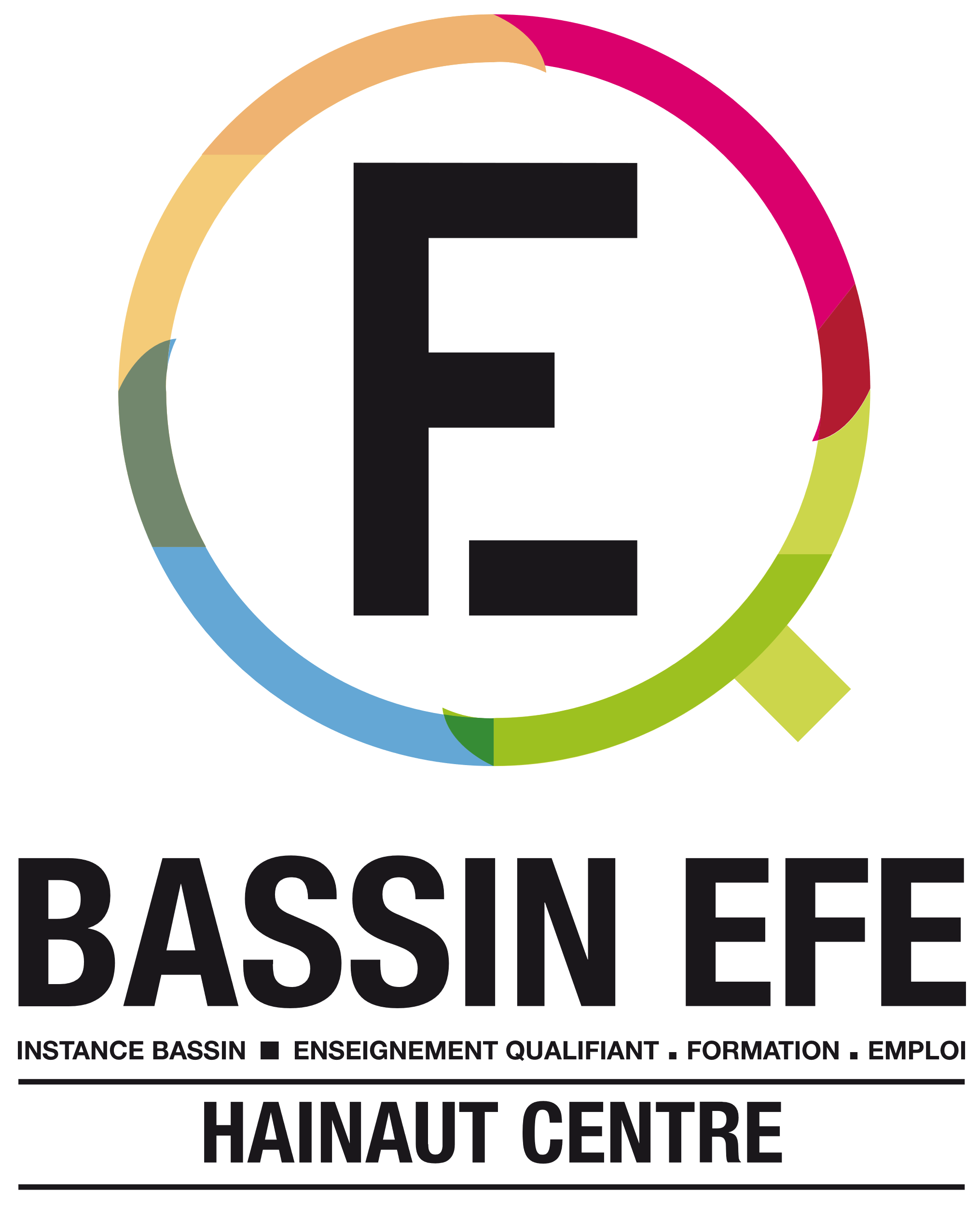 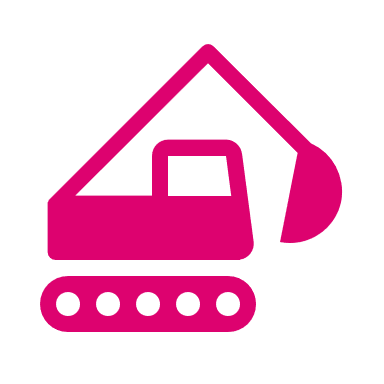 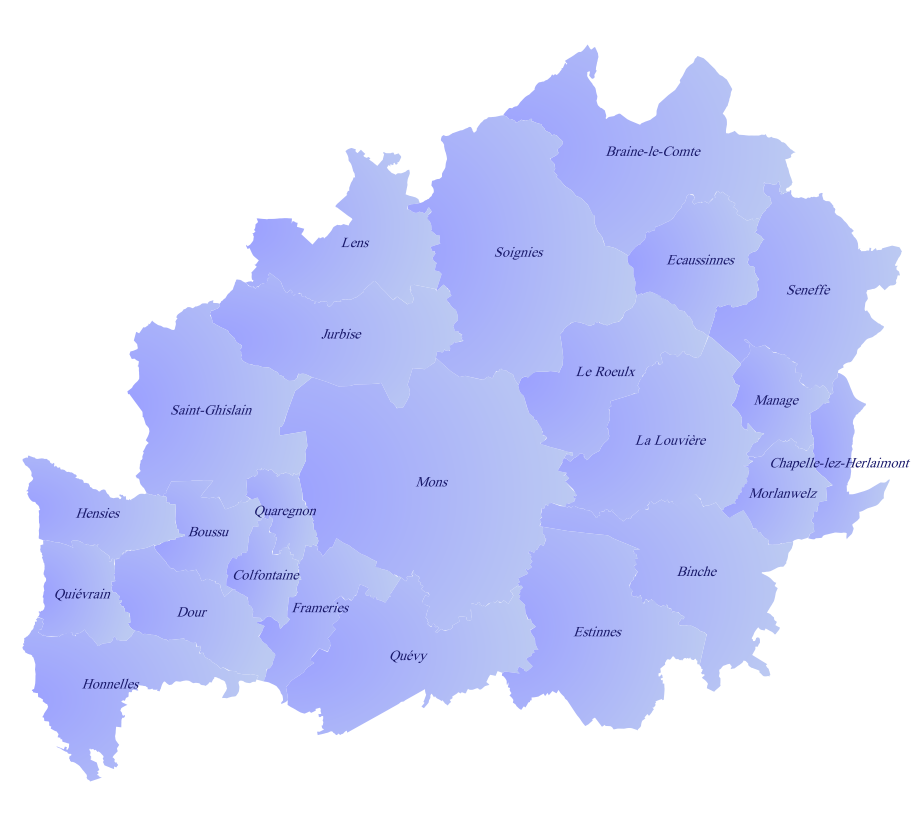 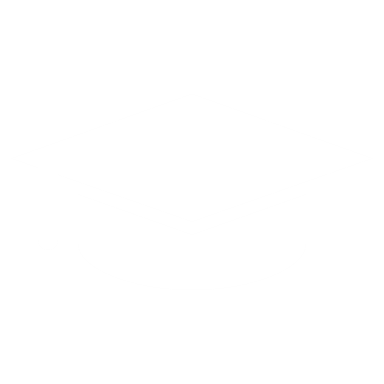 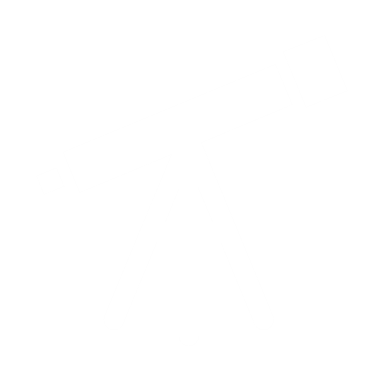 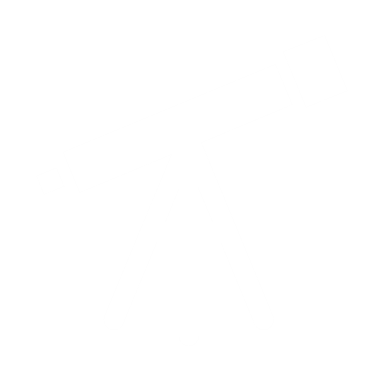 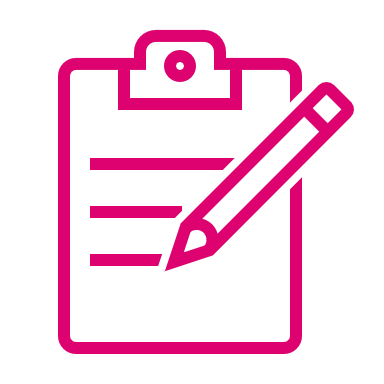 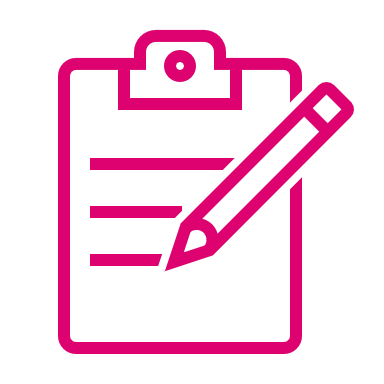 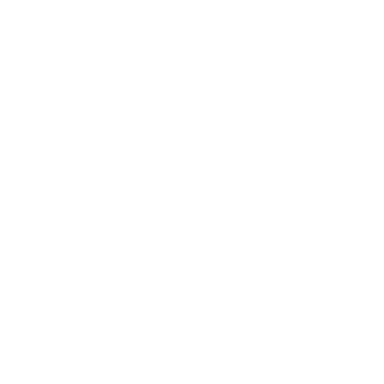 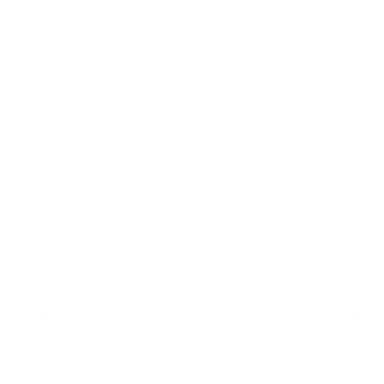 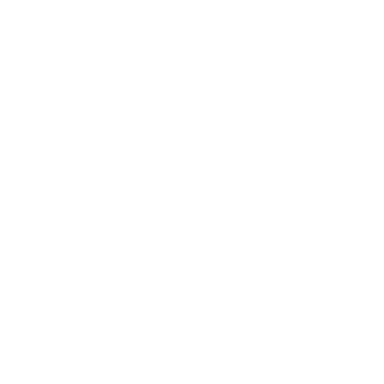 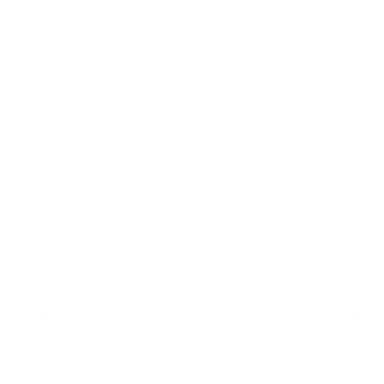 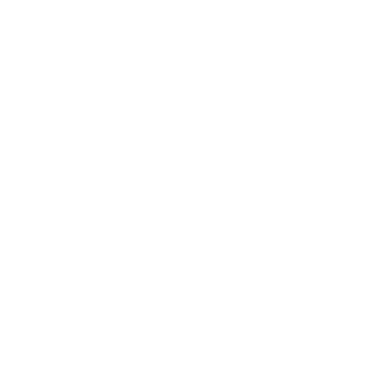 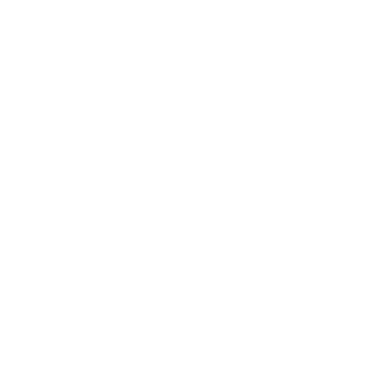 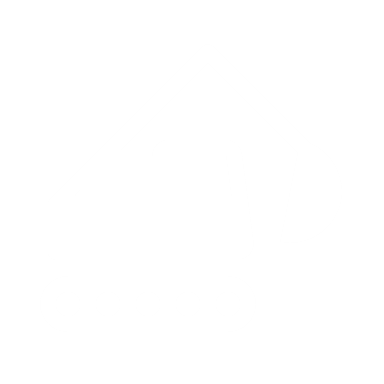 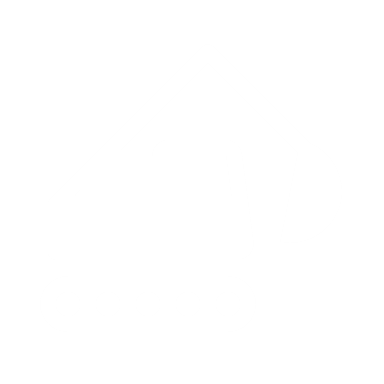 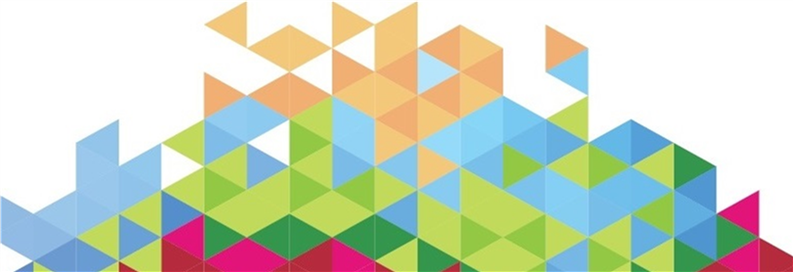 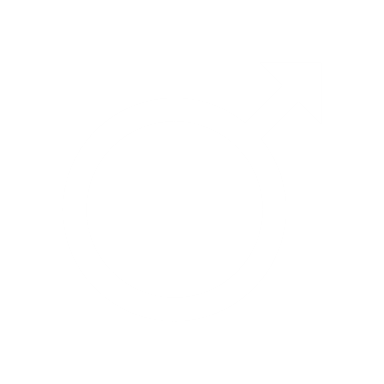 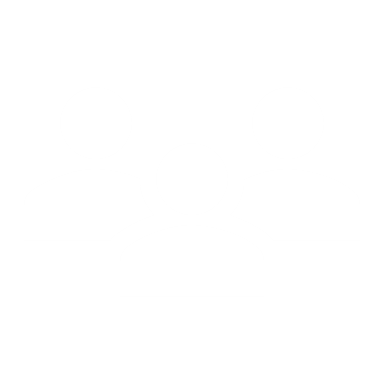 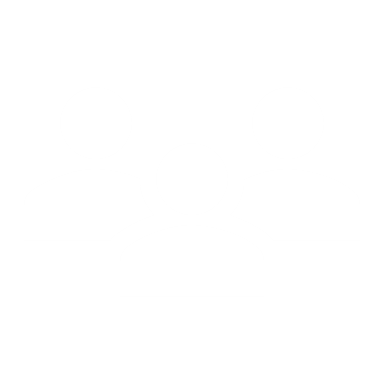 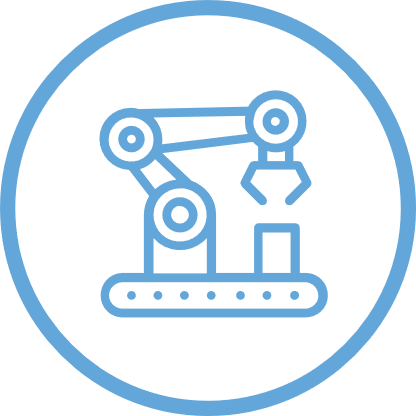 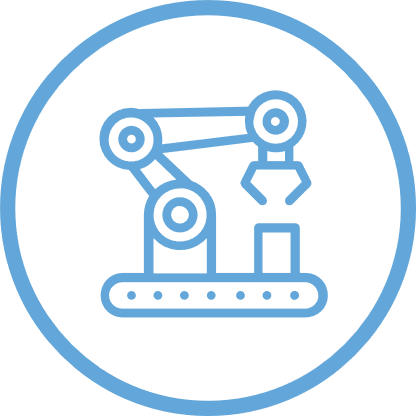 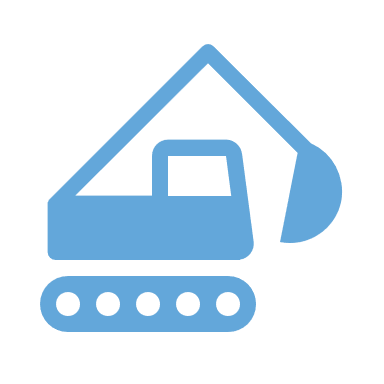 68 DEI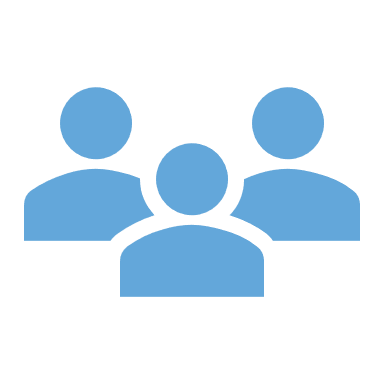       sur le métier d’ouvrier demenuisier d’extérieur et vitrier9 DEI sur 10 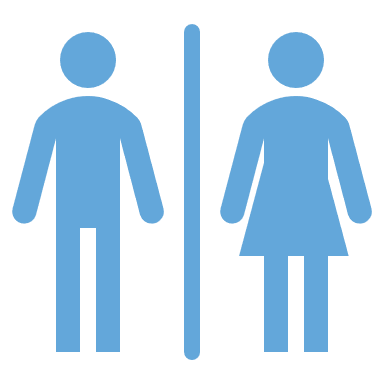         sont des hommes